„Modernizace přístupu k hraničnímu přechodu CZ/AT Zadní Zvonková – Schöneben“ reg. č. projektu ATCZ179 – fotodokumentace rok 2020Rekonstrukce silnice III/1631 v úseku Nová Pec - Zadní Zvonková, 1. etapa (Bližší Lhota km 7,580 – křižovatka v km 12,530)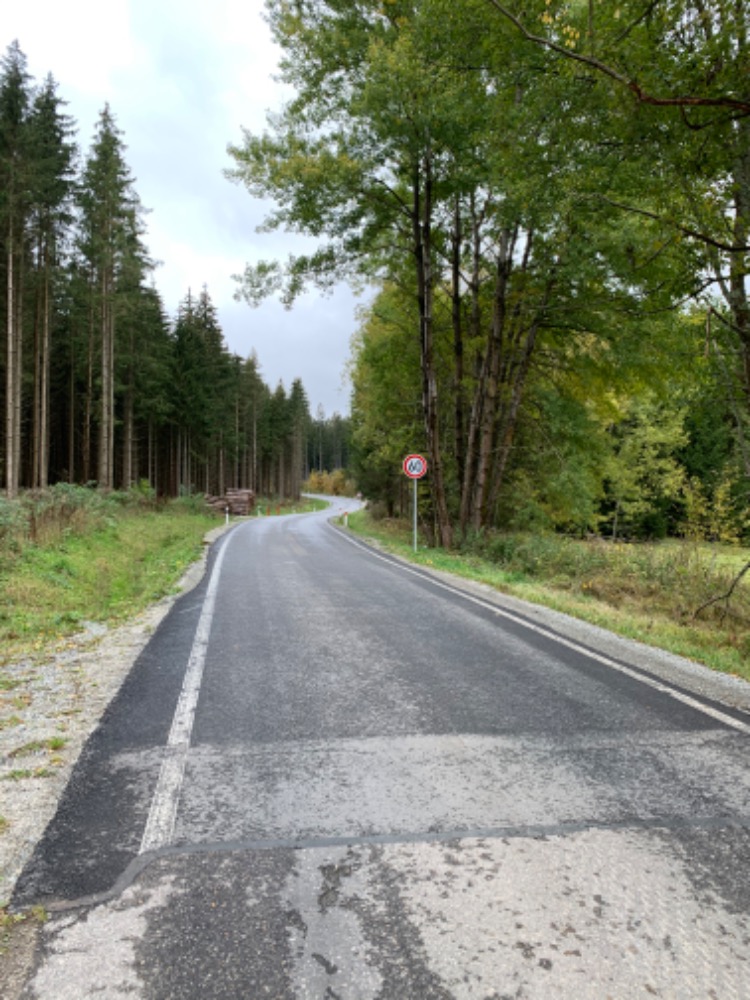 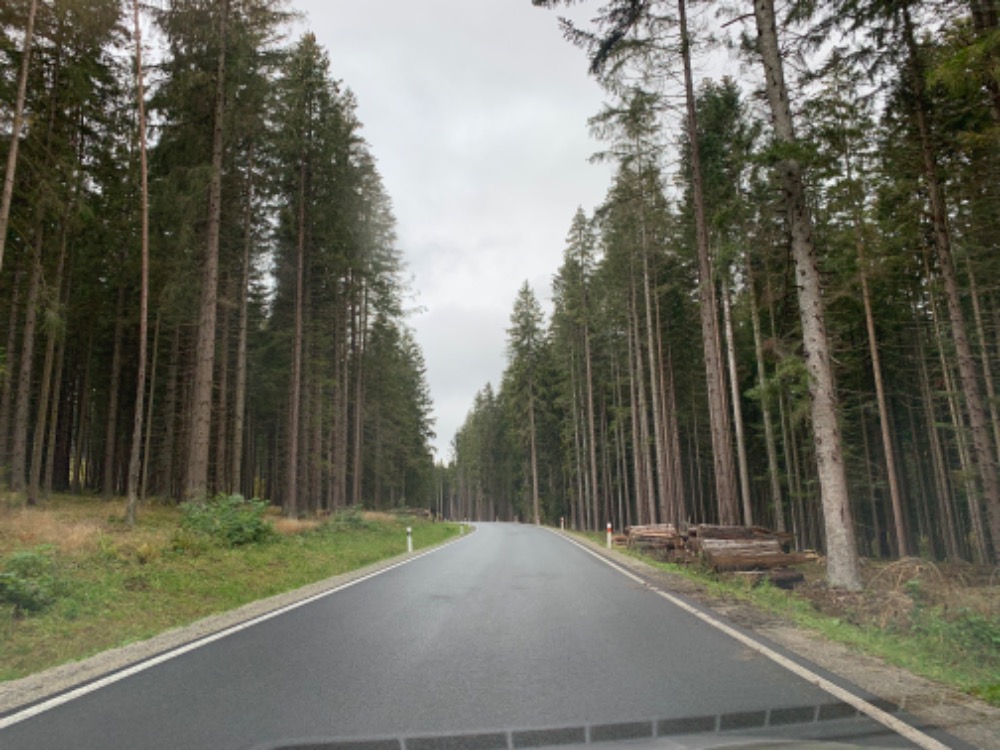 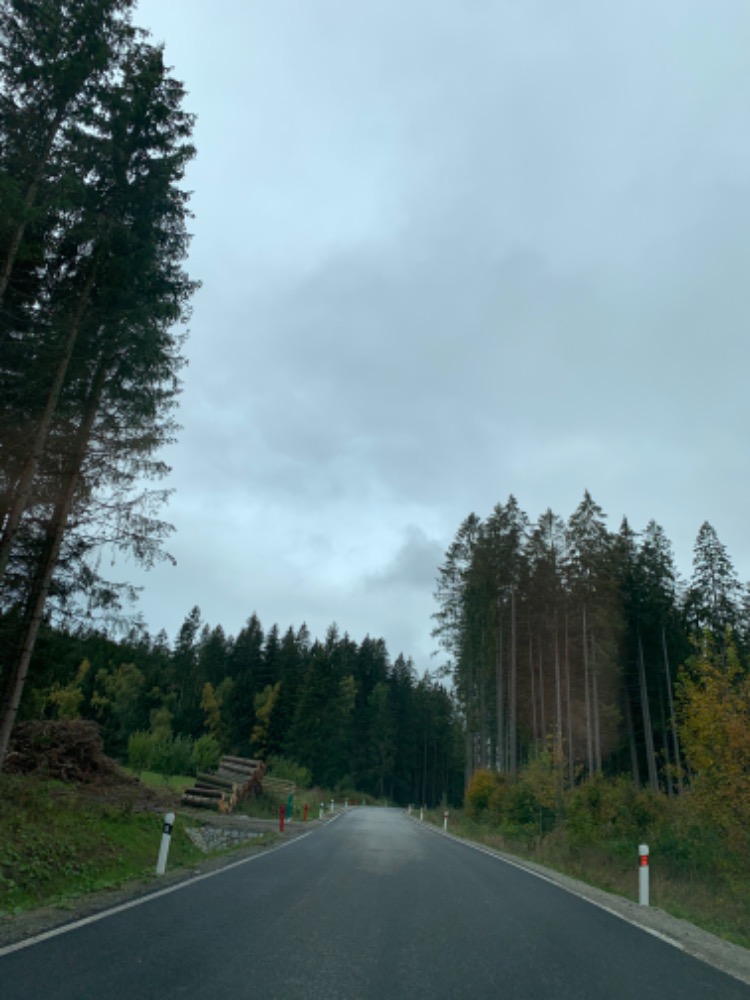 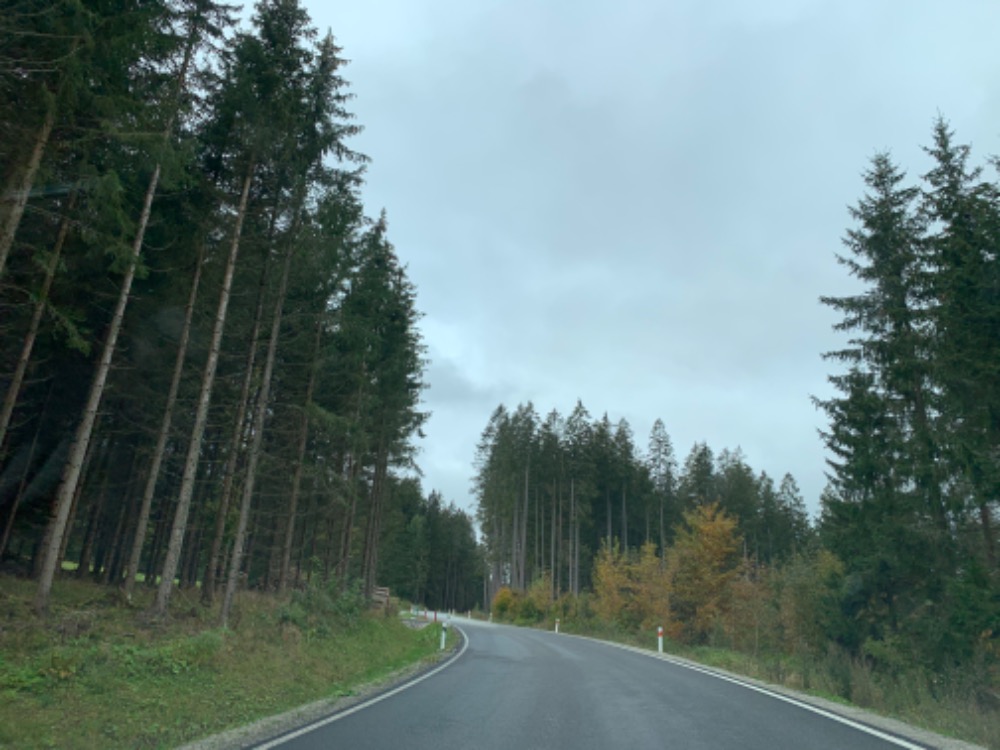 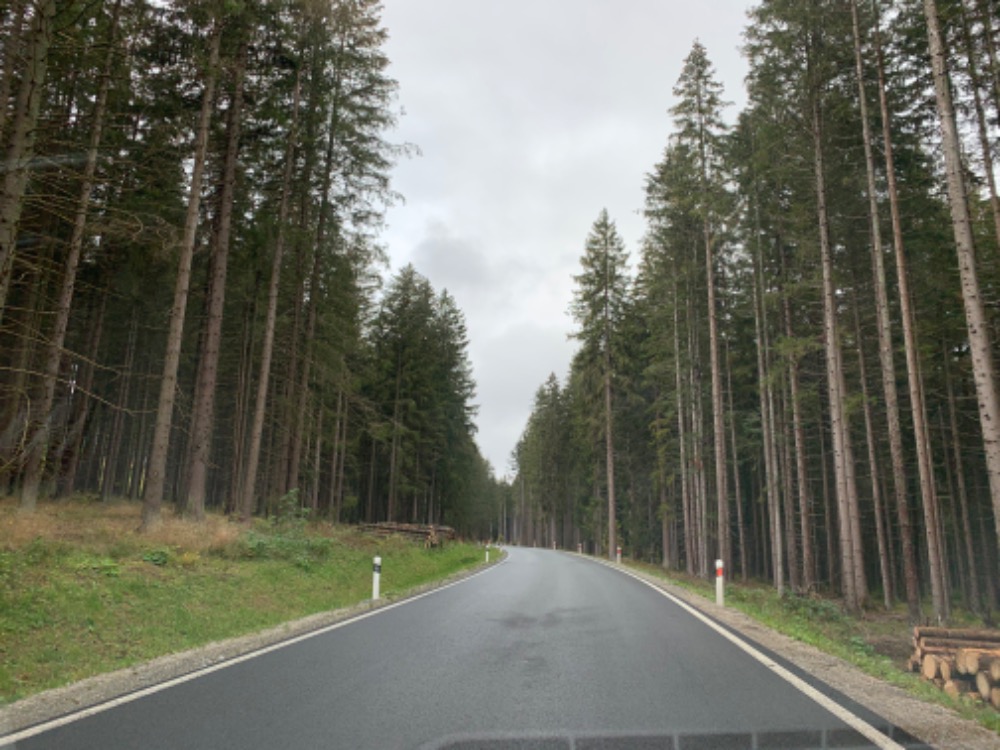 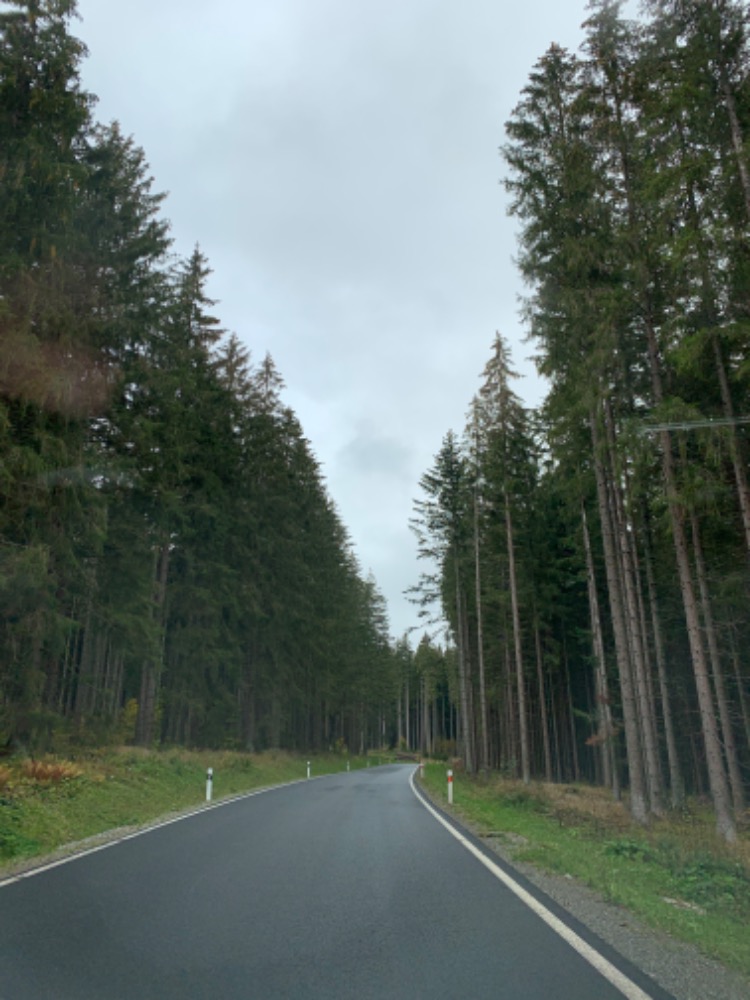 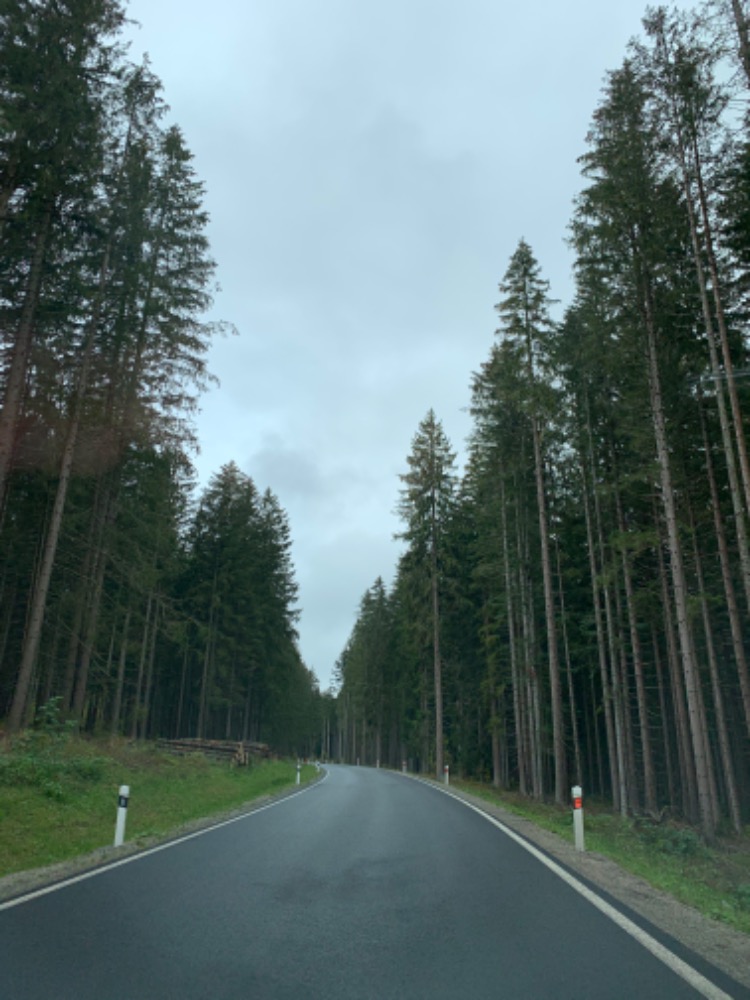 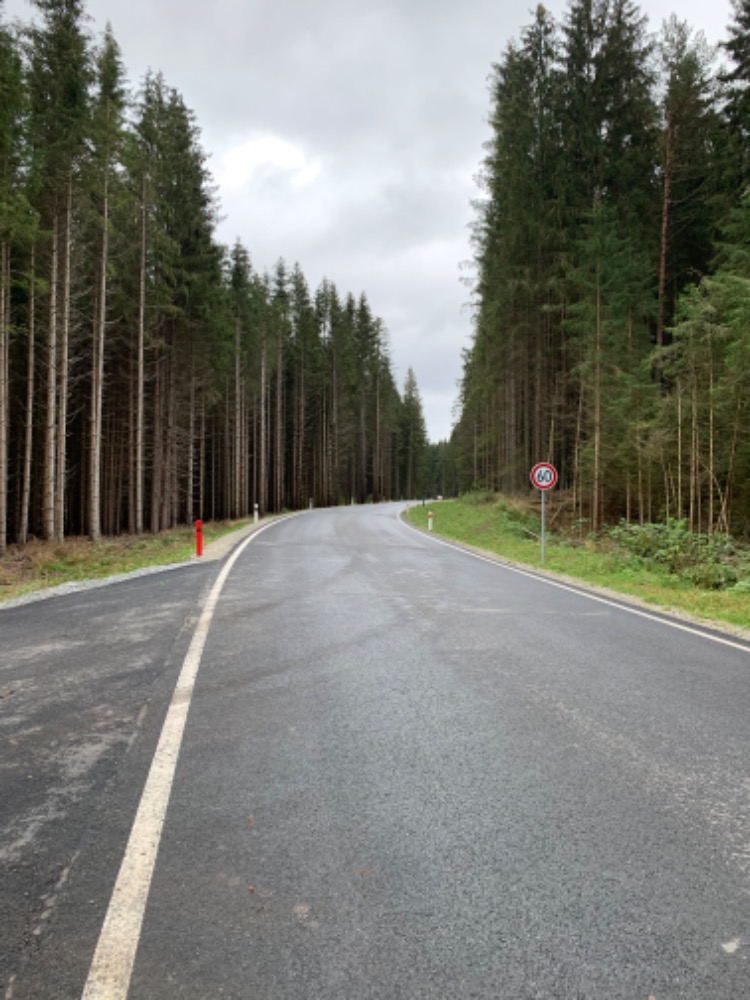 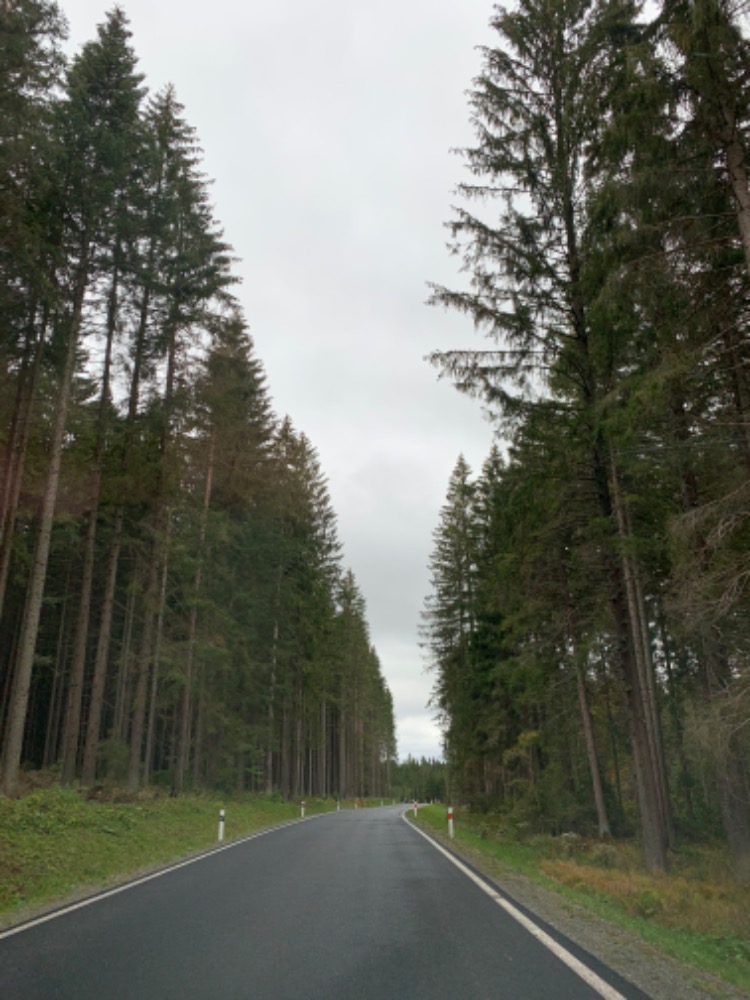 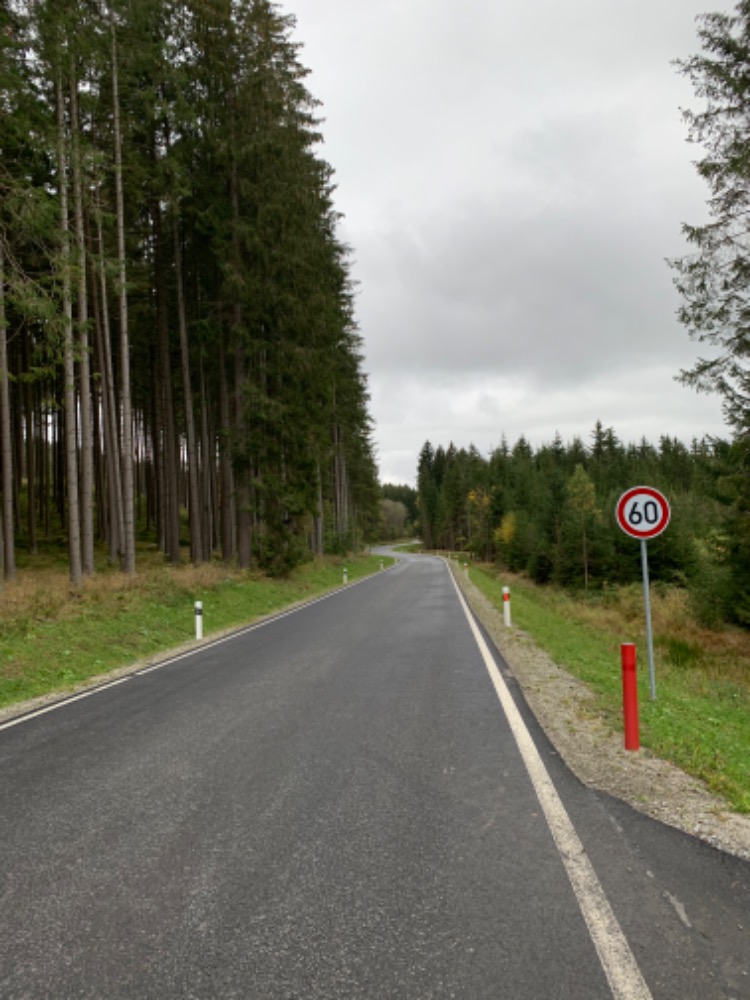 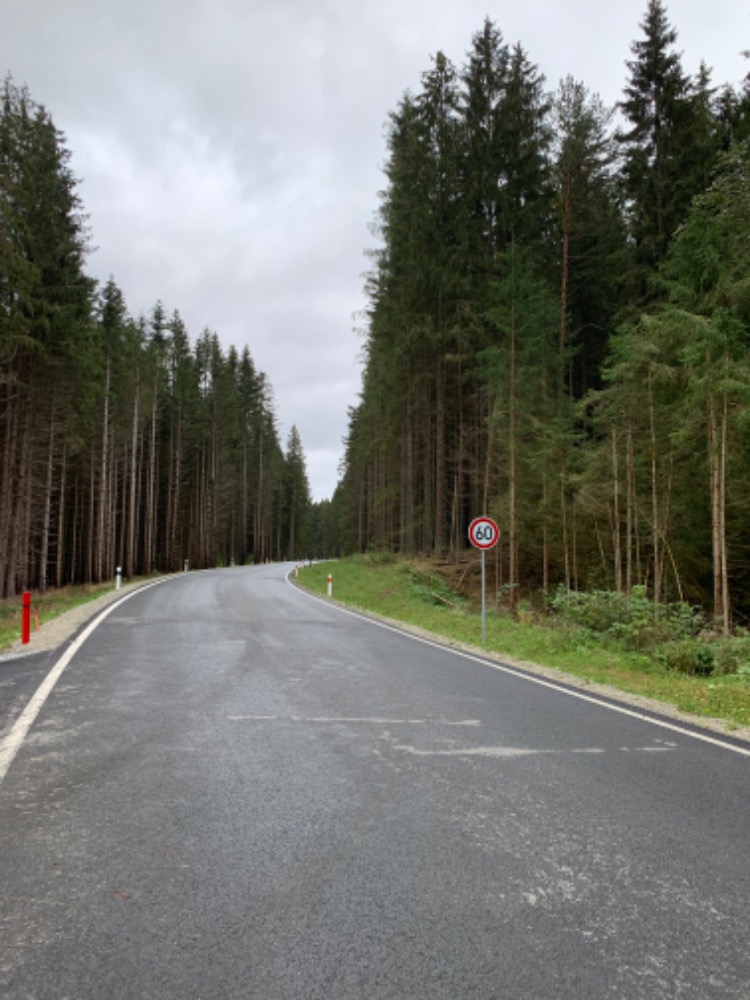 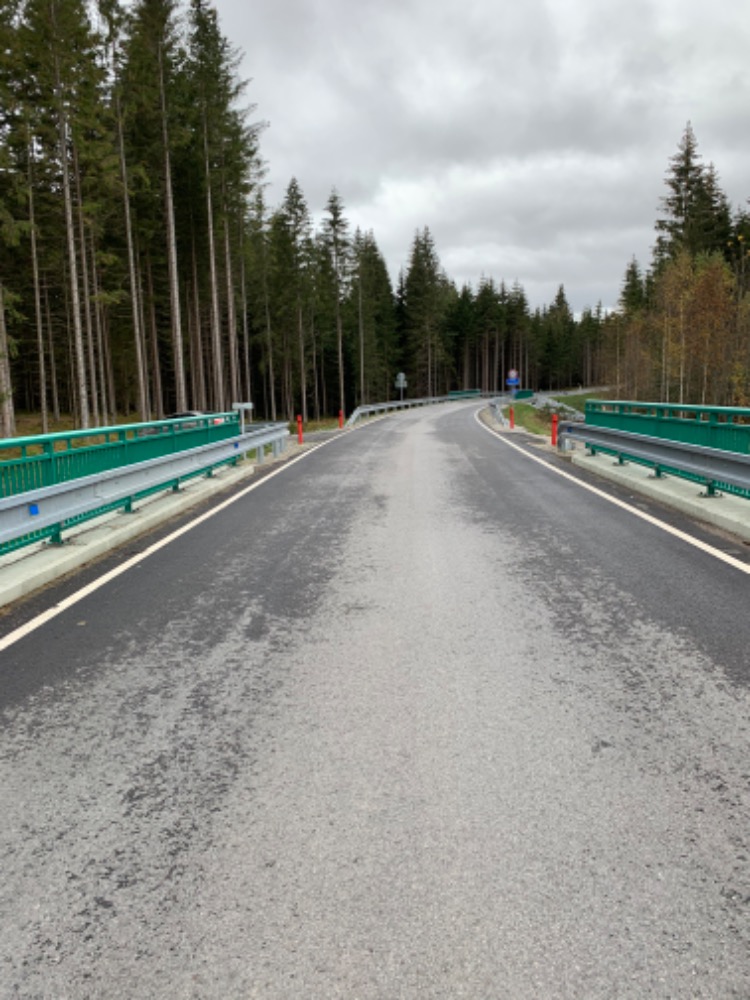 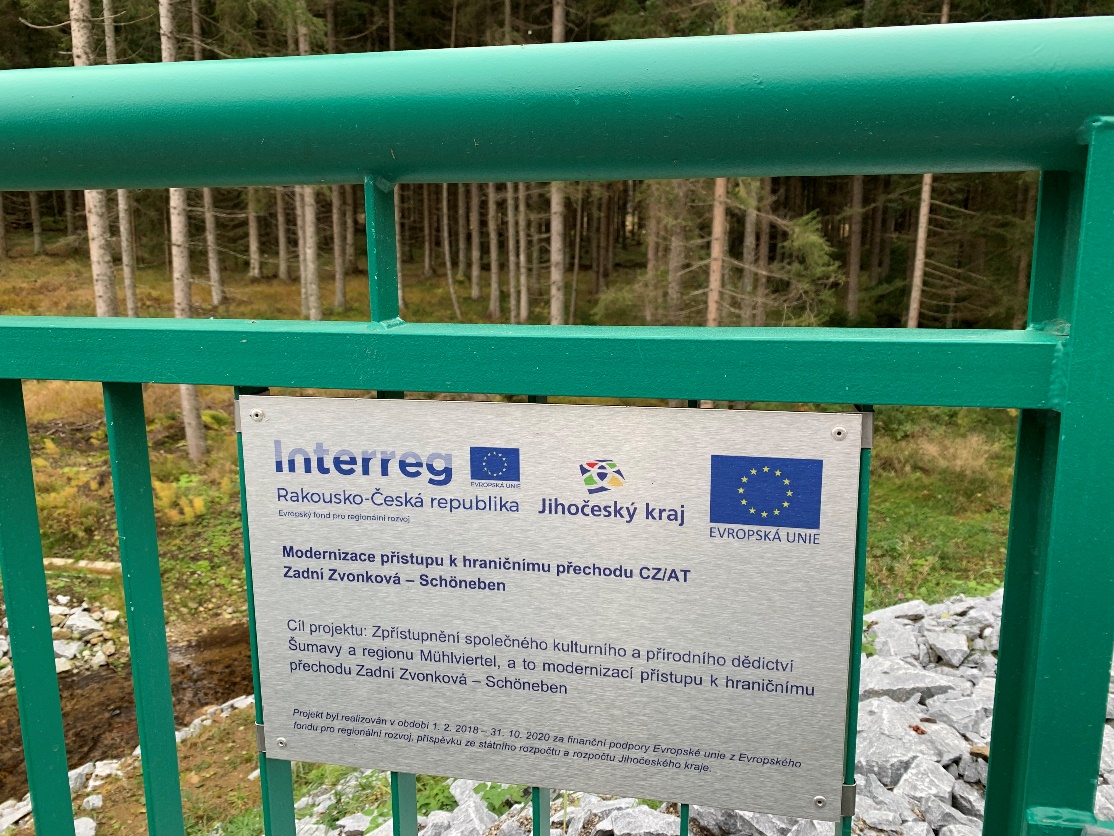 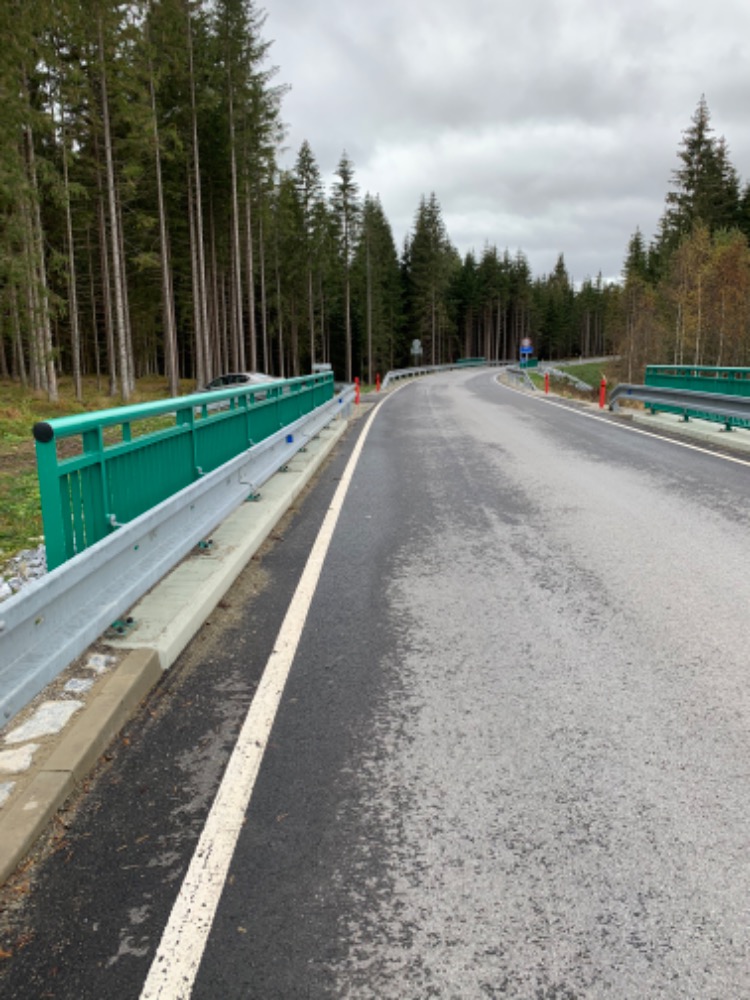 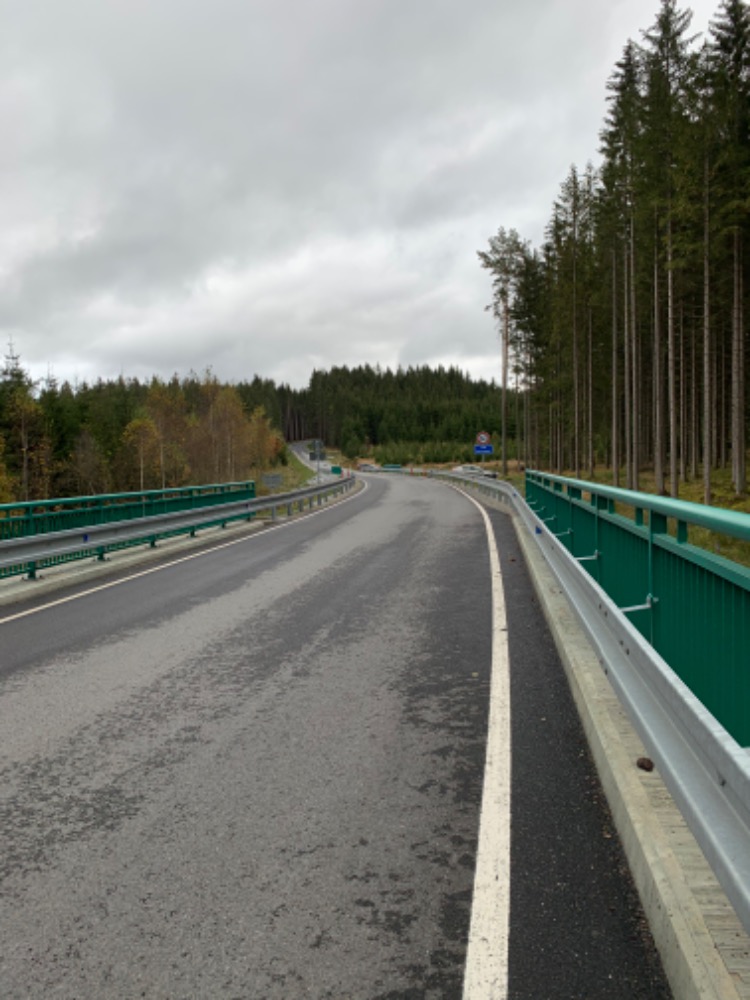 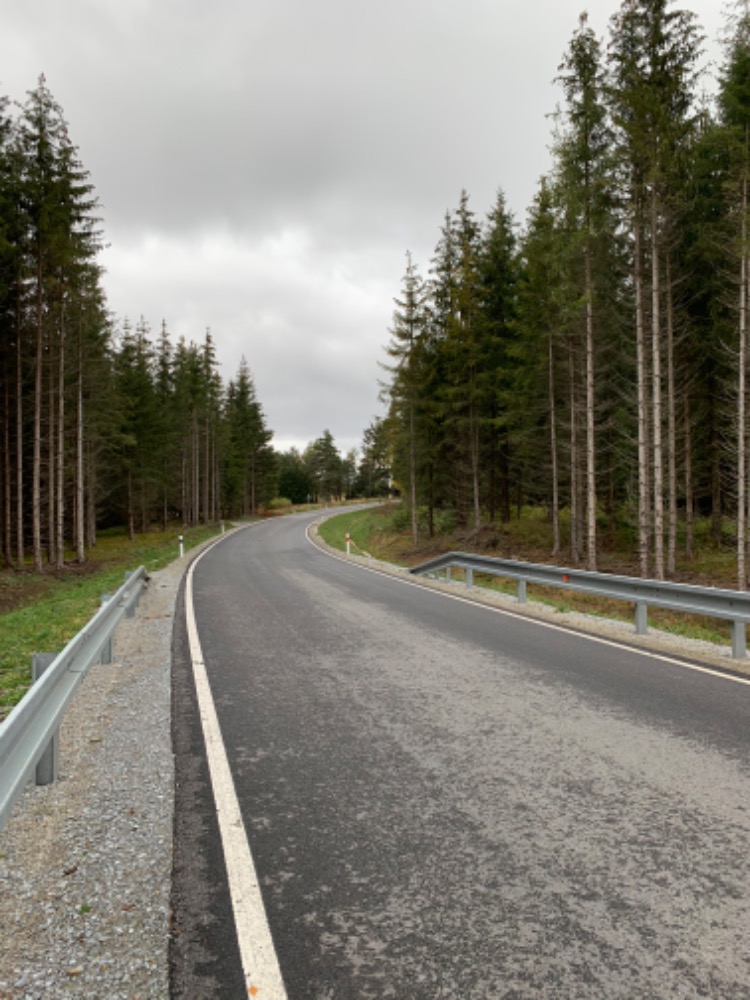 Rekonstrukce silnice III/1634 v úseku Nová Pec - Zadní Zvonková, 3. etapa (státní hranice km 0,000 - Přední Zvonková km 3,040) 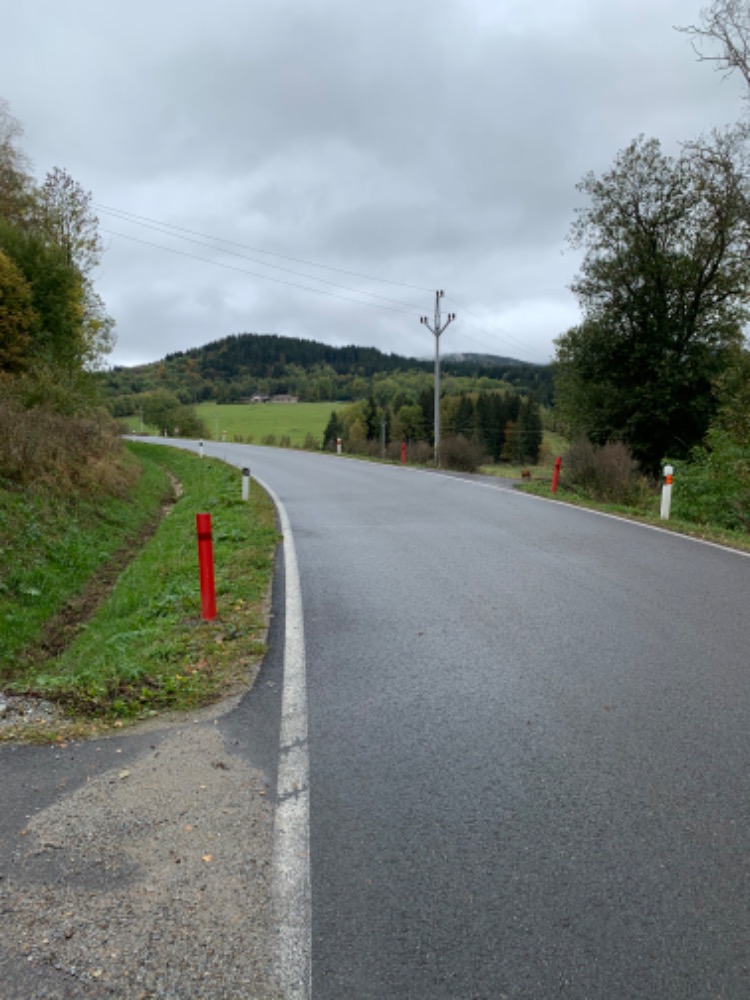 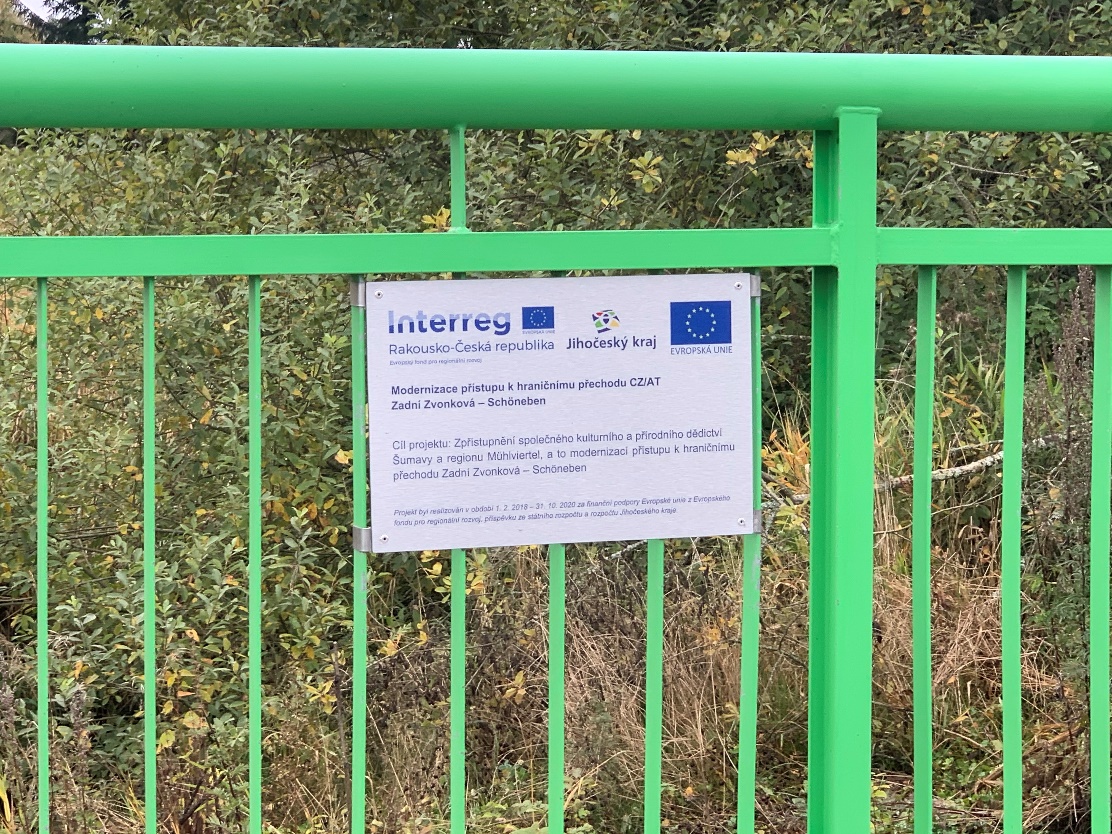 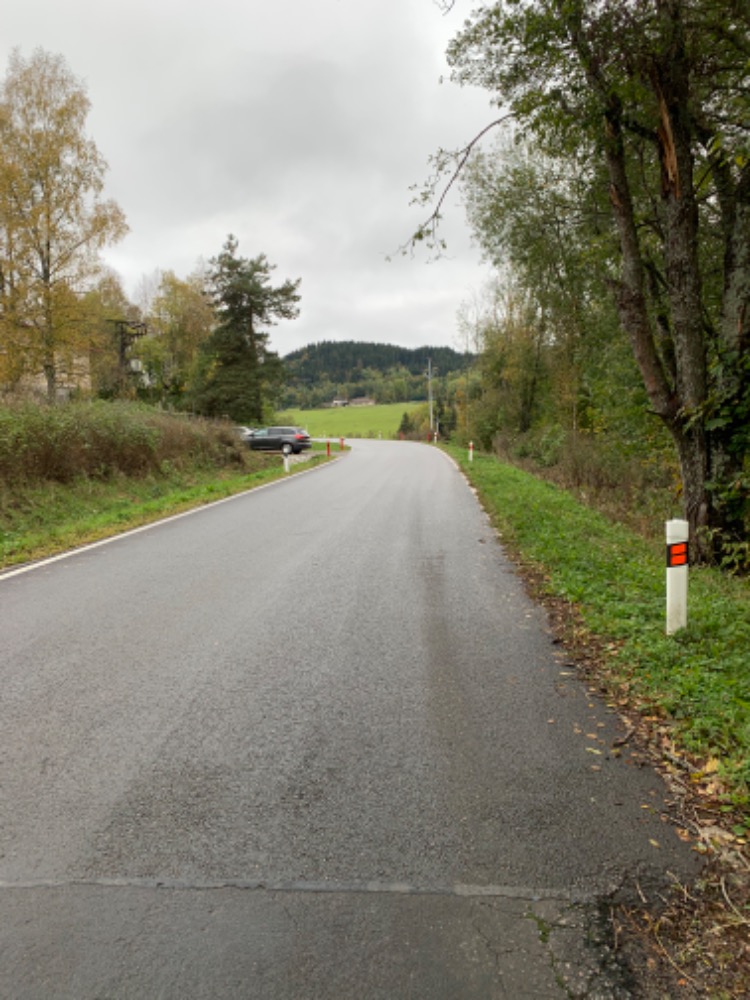 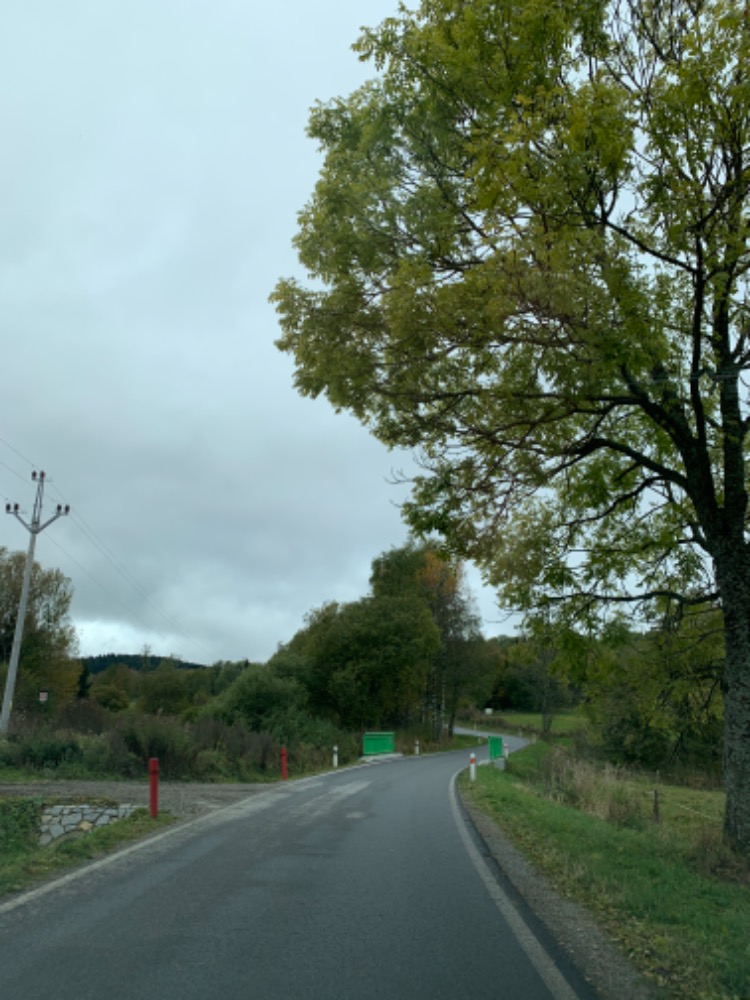 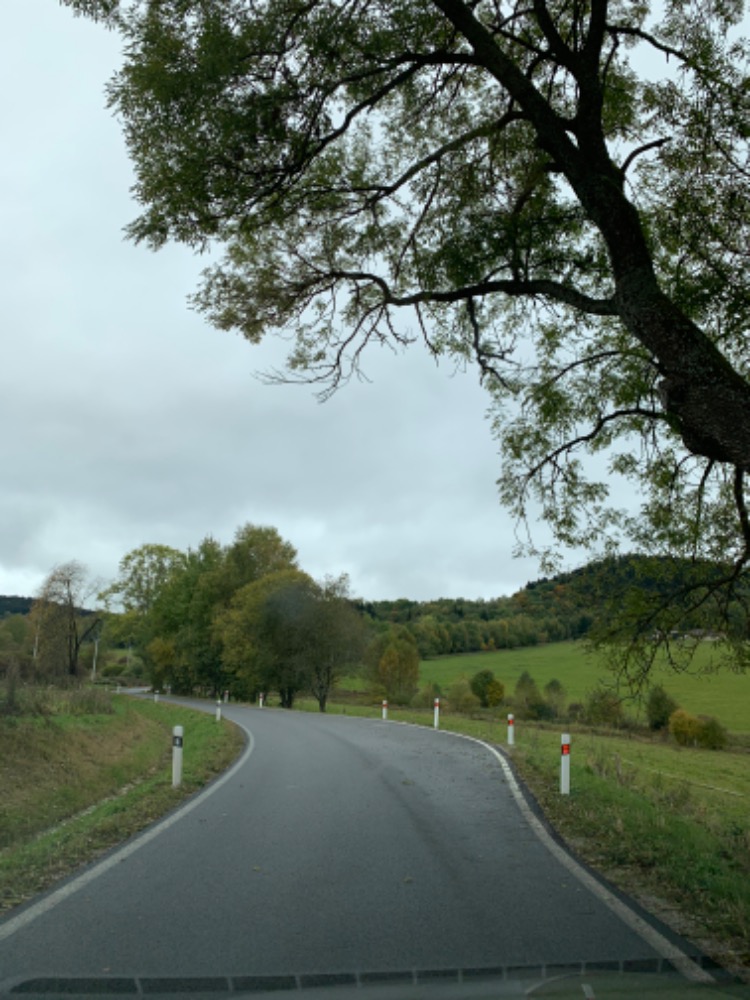 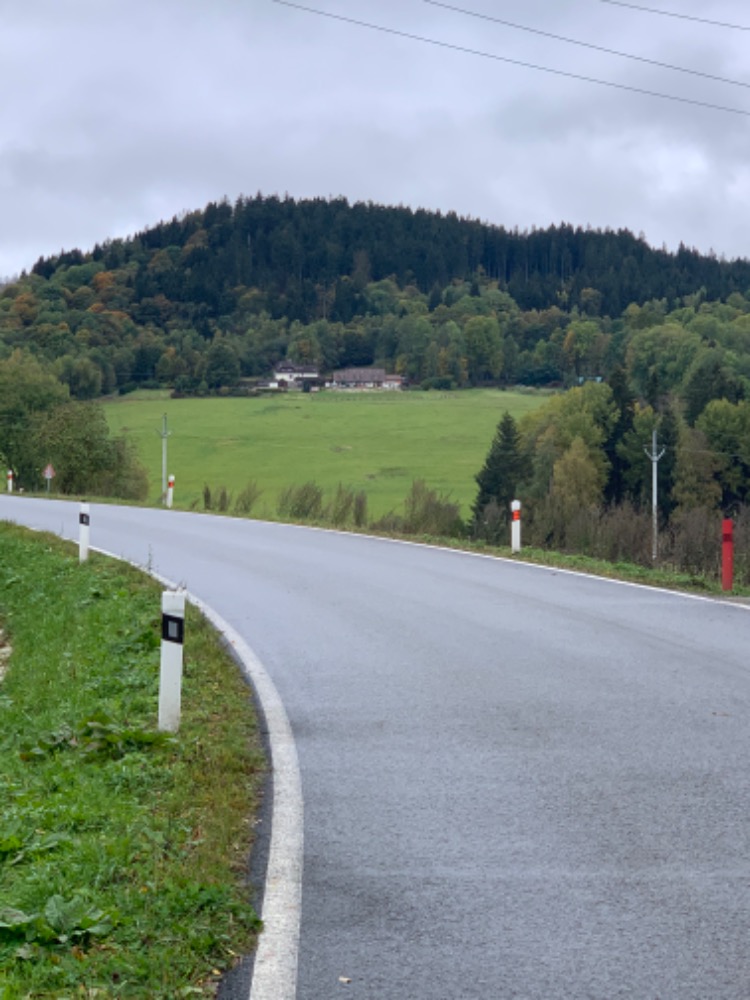 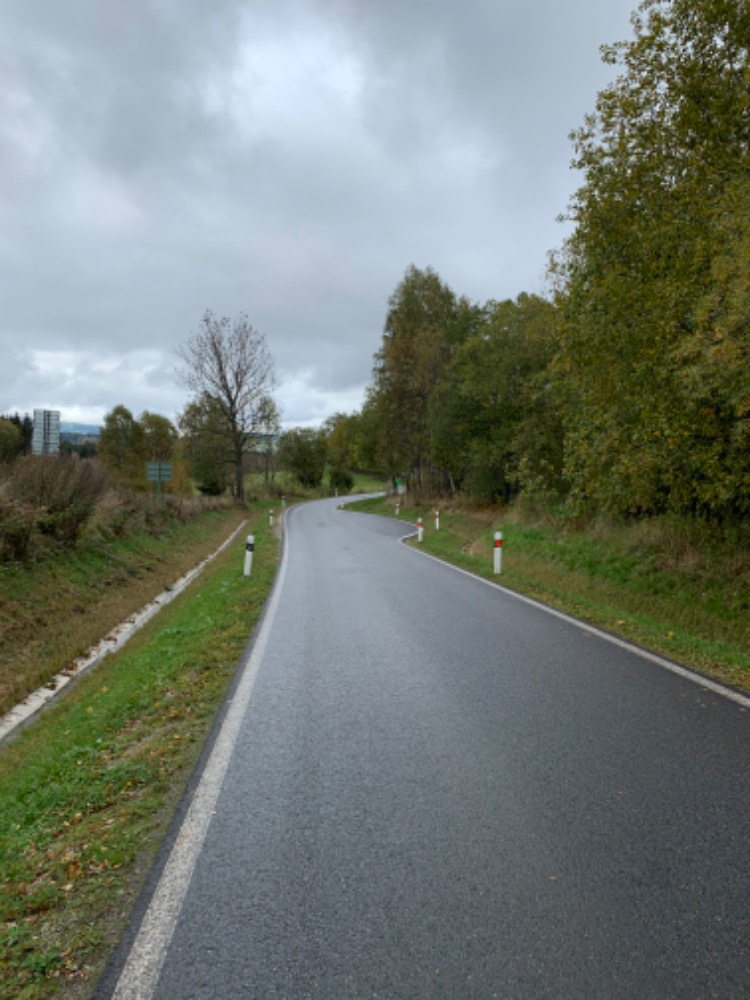 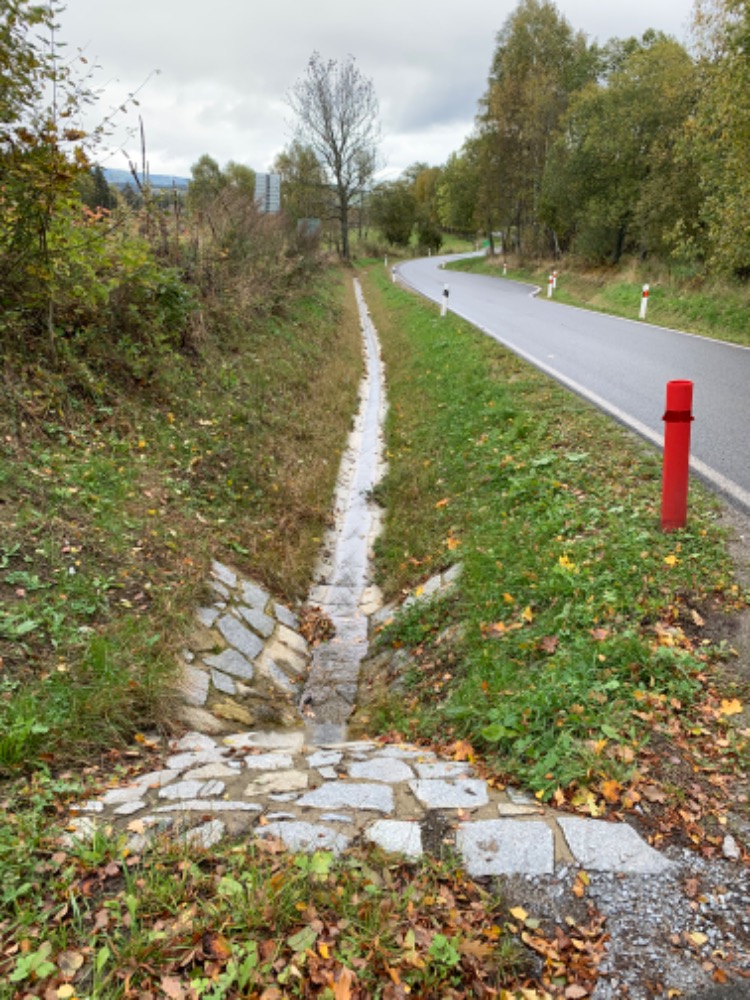 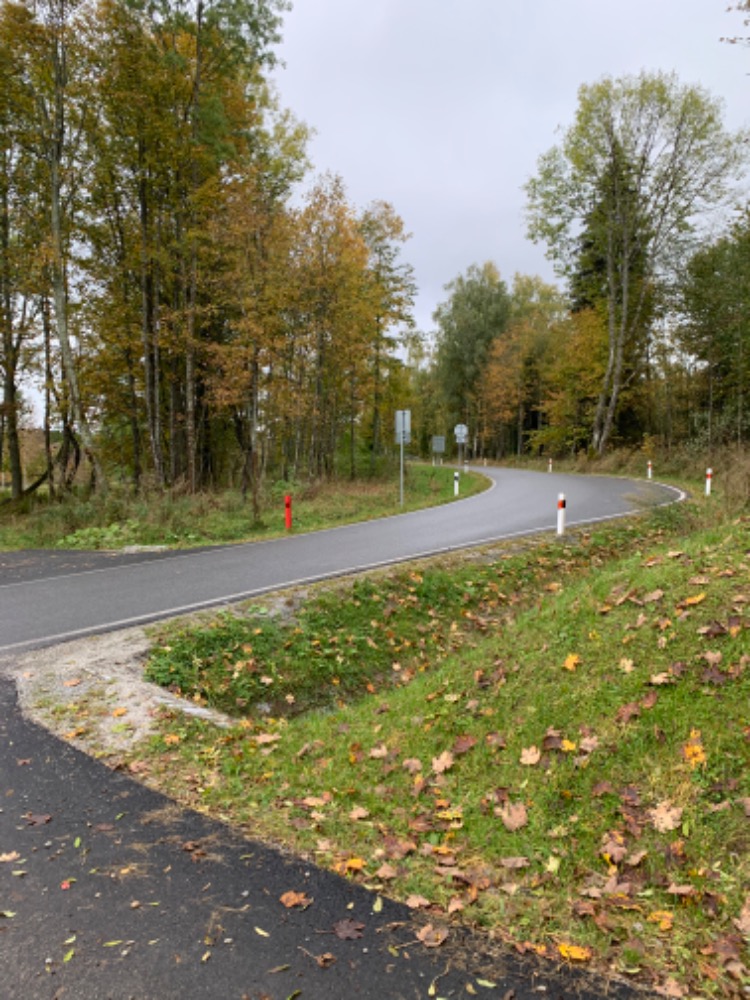 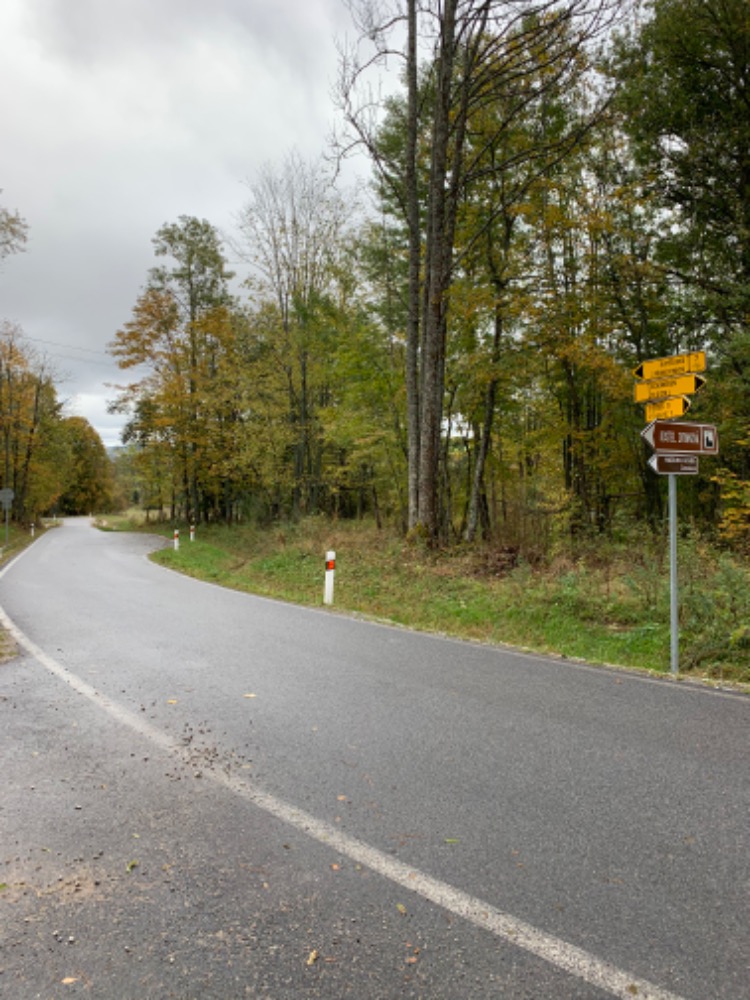 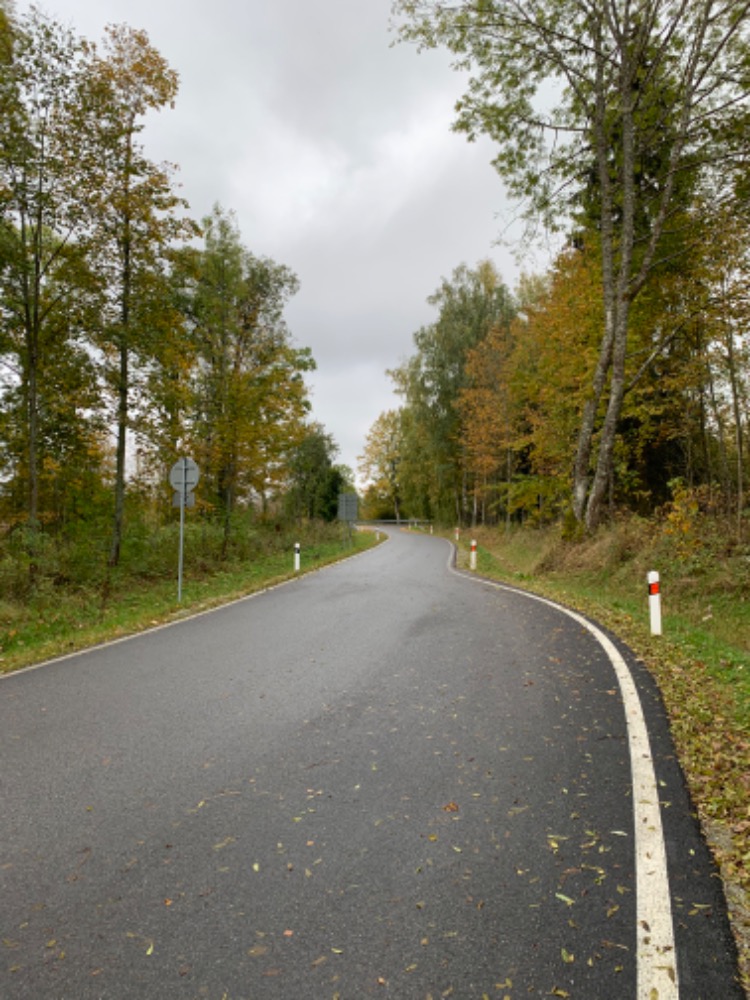 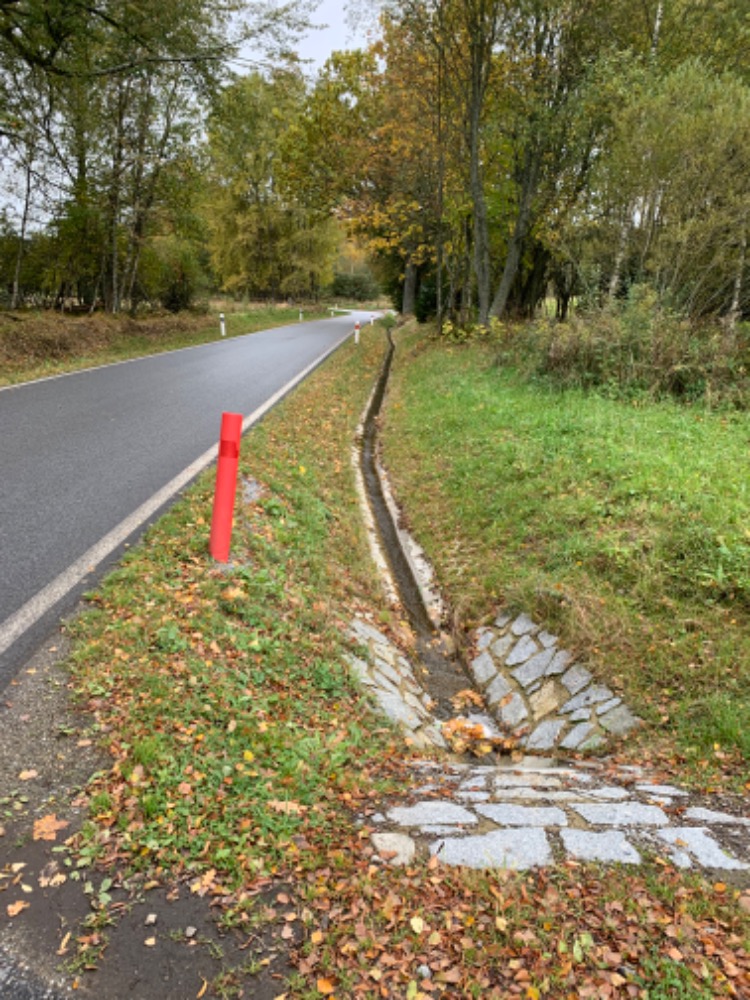 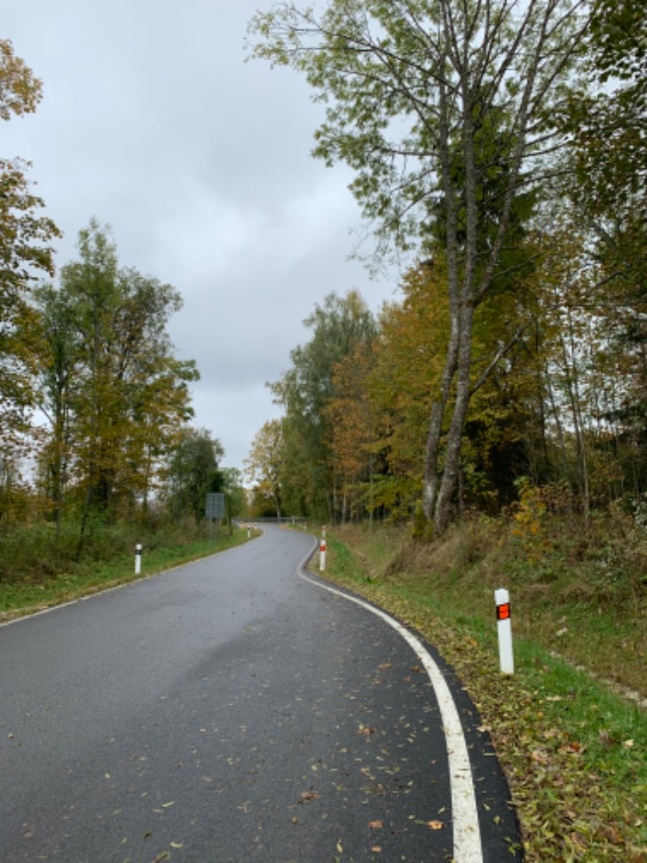 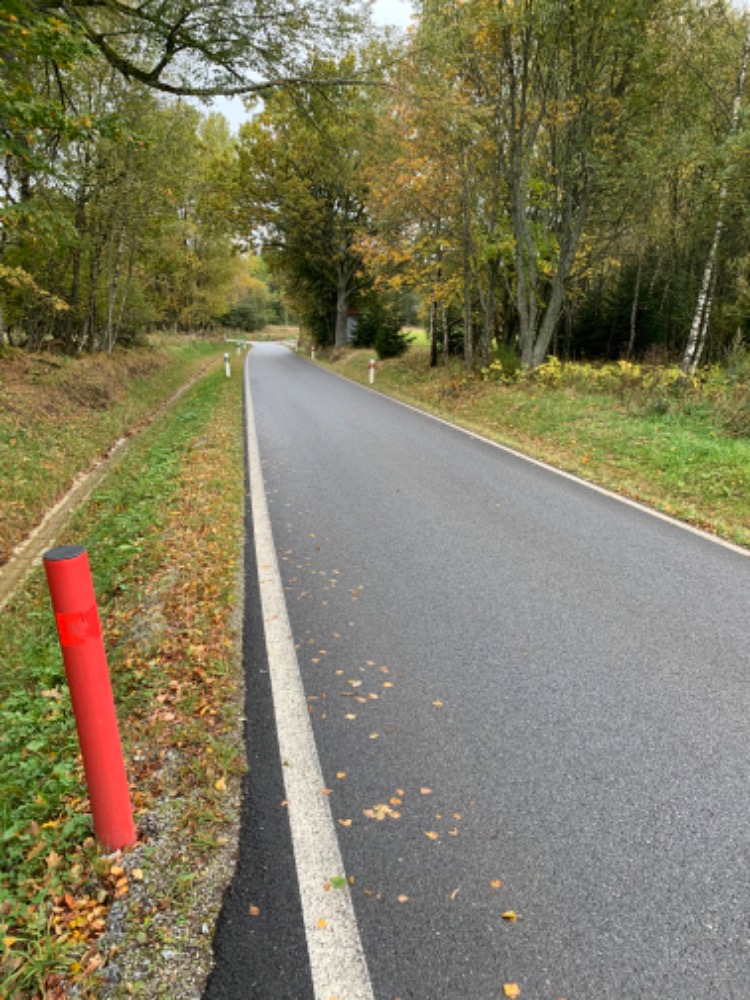 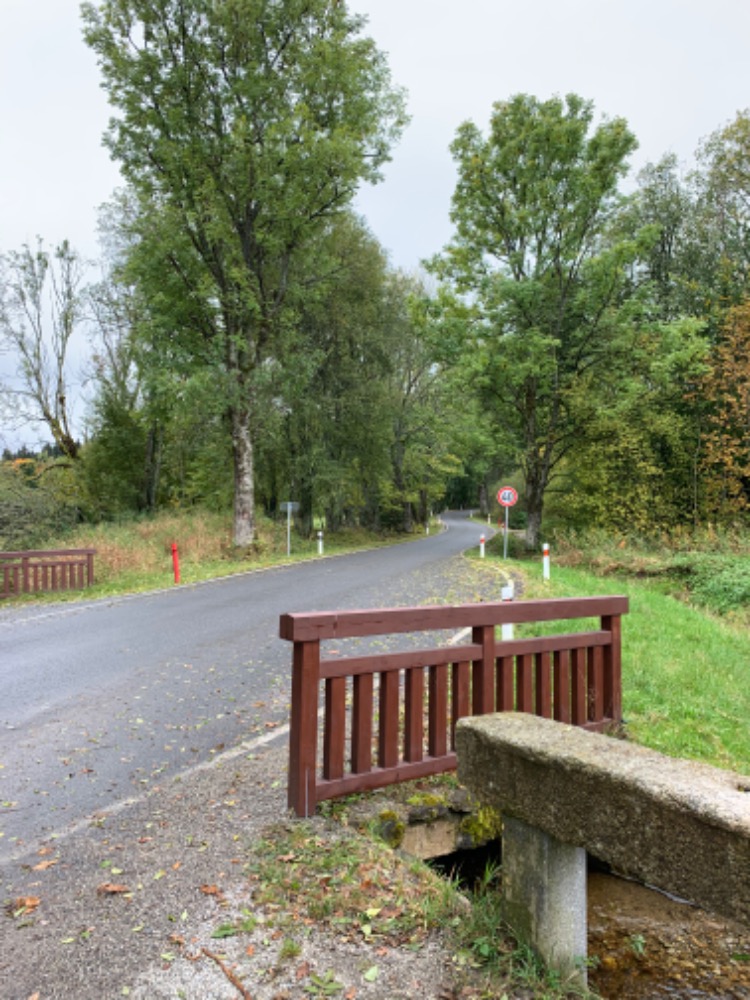 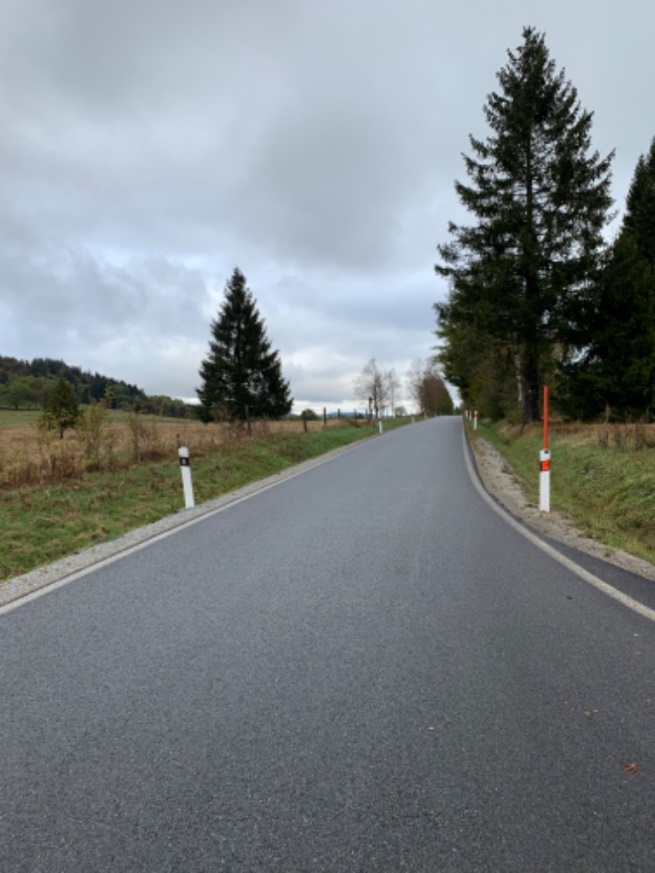 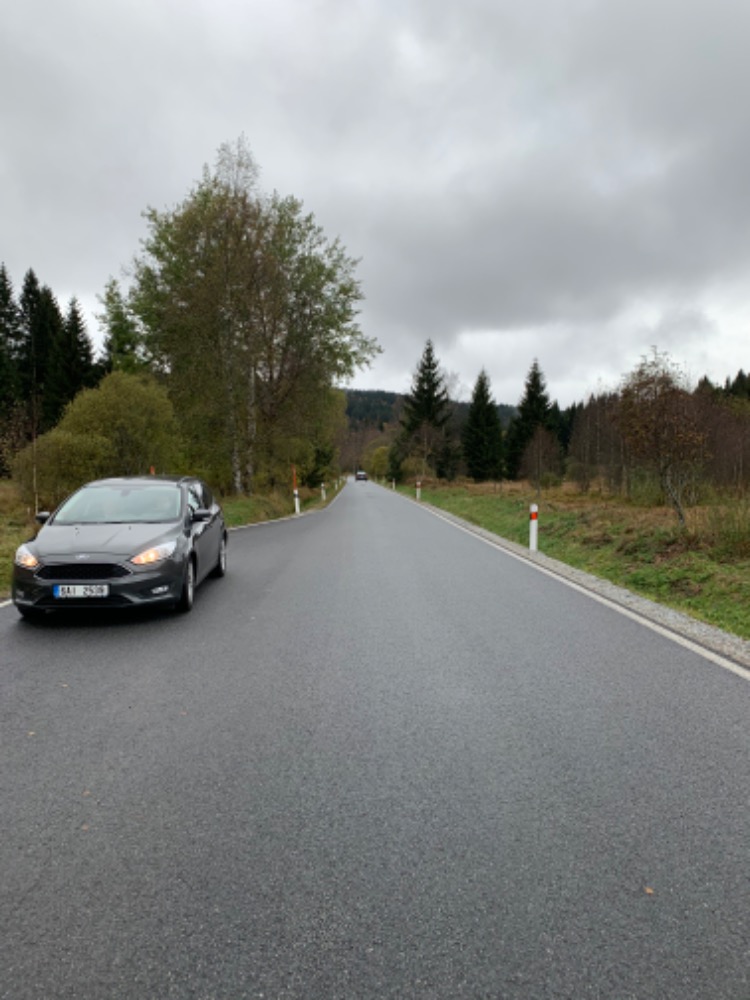 Rekonstrukce silnice III/1634 v úseku Nová Pec - Zadní Zvonková, 3. etapa, objekt SO 202 Most přes Pestřici v km 0,000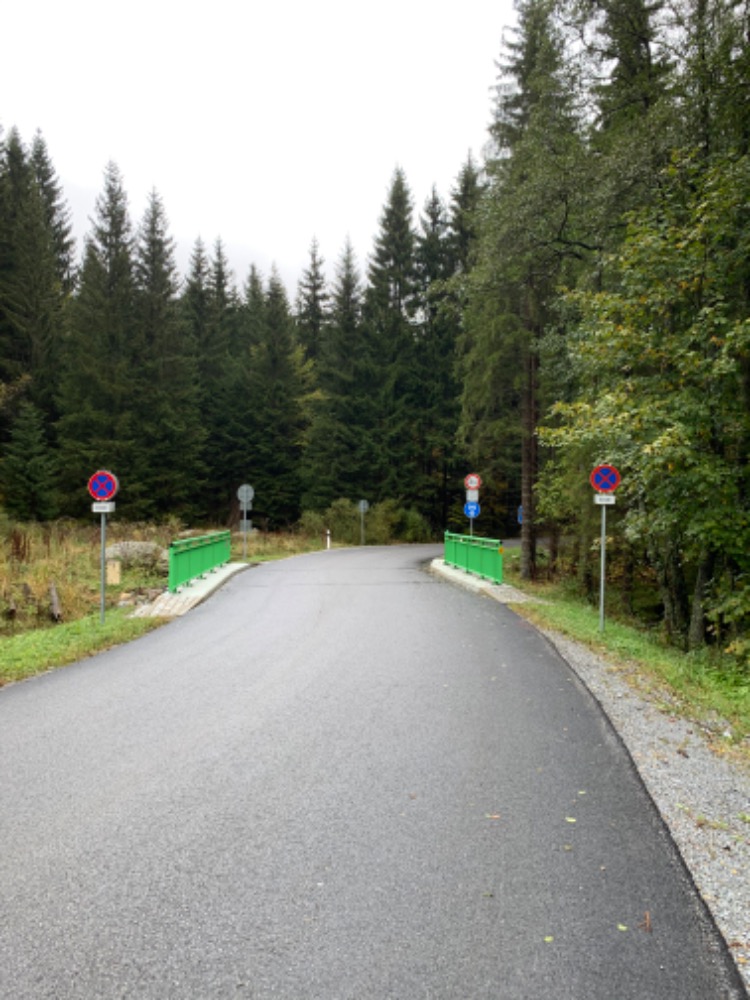 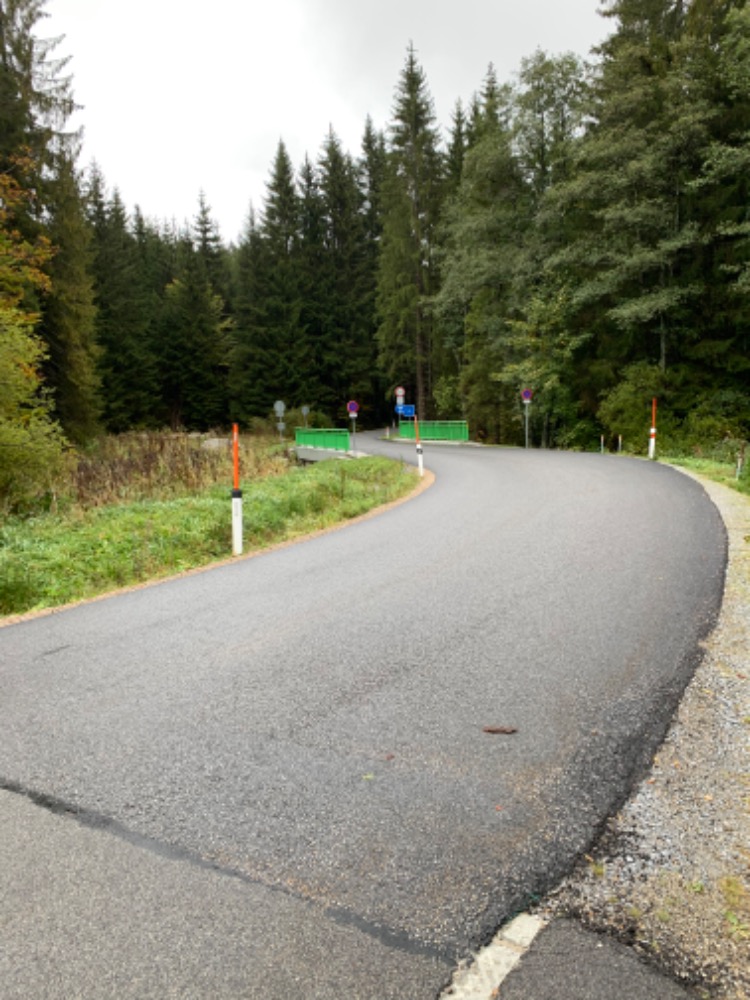 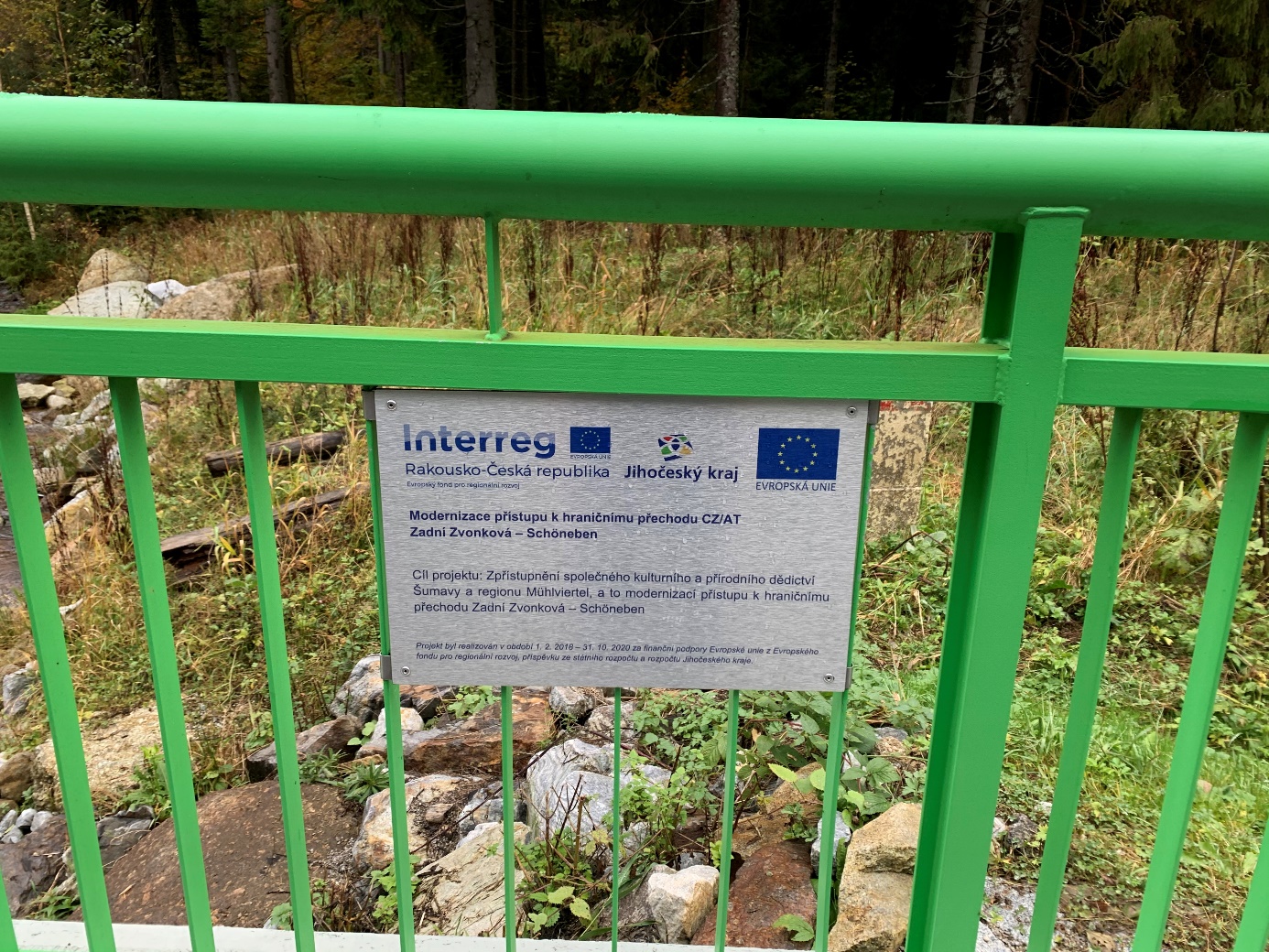 